ОПРОСНЫЙ ЛИСТ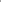 Администрация муниципального образования«Айрюмовское сельское поселение» Гиагинского района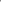 предлагает жителям х. Прогресс принять участие в Программе поддержки местных инициативЦель проекта:1) Самим жителям определить приоритетный проект (объект) для его реализации в 2021 году;2) Принять участие в софинансировании (не менее 5 % от суммы проекта).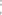 После определения ПРИОРИТЕТНОГО для поселения проекта, будет подготовлена конкурсная заявка для получения субсидии из регионального бюджета в размере до 1 млн. рублей.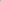 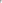 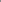 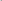 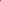 Предложения по возможным объектам: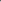 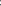 Благоустройство аллеи парка в х. Прогресс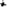 Благоустройство территории, прилегающей к «Роднику» в х. ПрогрессОбустройство новой детской площадки в х. ПрогрессВаш вариант:Собрание жителей по определению направления проекта для участия в конкурсном отборе развития общественной инфраструктуры, основанных на местных инициативах, реализуемых на территории городских, сельских поселений состоится 4 февраля 2021 г. в 14 часов в помещении МБОУ СОШ № 5, х. Прогресс, ул. Центральная, 2.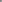 Заключительное собрание жителей по определению параметров проекта состоится18 февраля 2021 года в 14 часов в помещении МБОУ СОШ № 5, х. Прогресс, ул. Центральная, 2.